.Start on the word EYES right when Roch Voisine starts singing 'With these eyes' at the beginning of the songNIGHTCLUB BASIC LEFT, ¼ RIGHT WITH SWEEP, CROSS, ¼ TURN LEFT TWICE, ½ TURN LEFT TWICE, ¼ TURN LEFT STEPPING INTO BASIC RIGHTA HALF DIAMOND FALLAWAY, ROCK FORWARD LEFT, WALK BACK LEFT, RIGHT, CROSS, UNWIND FULL TURN LEFTSWEEP LEFT, STEP LEFT BEHIND RIGHT, SIDE RIGHT, CROSS ROCK, & CROSS ROCK, & ¼ RIGHT FORWARD, CROSS WALK LEFT AND RIGHTCROSS WALK LEFT OVER RIGHT, WEAVE LEFT, & SWEEP LEFT, STEP LEFT BEHIND RIGHT, TURN ¼ RIGHT, STEP FORWARD LEFT, STEP FORWARD RIGHT, ½ TURN LEFT, STEP FORWARD RIGHT, STEP FORWARD LEFT, TURN ½ RIGHT, (& TURN ¼ RIGHT)REPEATTAGAfter your 5th wall (when facing your 6:00 wall) there's a 2 count tag. Do this:Or the little harder option:FOR A GREAT FINISH:On your 7th wall the music fades out. Your 7th wall starts facing 12:00. Do the first 8 counts of the dance. When starting your half diamond fallaway only do count 9, then cross right behind left and unwind ½ turn right to face the front again. Take a bow to the audience!With These Eyes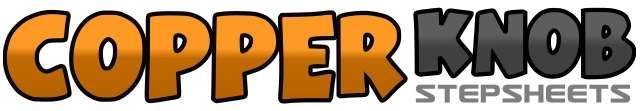 .......Count:32Wall:2Level:Intermediate.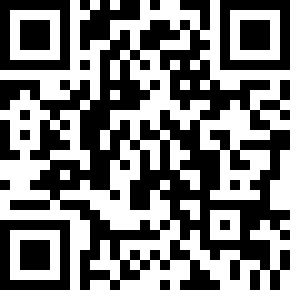 Choreographer:Darren Bailey (UK) & Niels Poulsen (DK)Darren Bailey (UK) & Niels Poulsen (DK)Darren Bailey (UK) & Niels Poulsen (DK)Darren Bailey (UK) & Niels Poulsen (DK)Darren Bailey (UK) & Niels Poulsen (DK).Music:With These Eyes - Roch VoisineWith These Eyes - Roch VoisineWith These Eyes - Roch VoisineWith These Eyes - Roch VoisineWith These Eyes - Roch Voisine........1Step long step to left side2&3Close right behind left (in 3rd position), cross left over right, turn ¼ right stepping forward on right sweeping left in front of right4&5Cross left over right, turn ¼ left stepping back on right, turn ¼ left stepping forward on left6&7Turn ½ left stepping back on right, turn ½ turn left stepping forward on left, turn ¼ left stepping long step to right side8&Close left behind right (in 3rd position), cross right over left1Step long step to left side2&3Cross right diagonally behind left (facing 7:30), continue moving diagonally backwards stepping back on left, turn 1/8 right stepping right to right side (facing 9:00)4&5Cross left diagonally over right (facing 10:30), continue stepping diagonally forward on right, turn 1/8 left rocking forward on left foot (facing 9:00)6&7Recover back on right, step back on left, step back on right8&Cross left behind right, unwind full turn over your left shoulder (weight on right foot)1Sweep left behind right2&3Cross left behind right, step right to right side, cross rock left over right foot4&5Recover weight back to right, step small step left to left side, cross rock right over left foot6&7Recover weight back to left foot, turn ¼ right stepping forward on right, cross walk left over right8Cross walk right over left1Cross walk left over right2&3&Cross right over left, step left to left side, cross right behind left & sweep left behind right4&5Cross left behind right, turn ¼ right stepping forward on right, step forward left6&7Step forward on right, turn ½ turn left stepping forward on left, step forward on right8&Step forward on left, turn ½ turn right stepping forward on right and turn ¼ right on your right foot (face 6:00)1-2Sway left and right, ending with weight on right being ready to start with your left basic step1-2Cross left over right, unwind a full turn over your right shoulder keeping the weight on your right foot